                                                                                               NEW JERSEY CONFERENCE OF MAYORS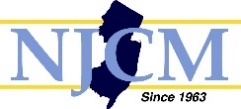               410 Riverview Plaza, Trenton, NJ 08611 • Ph: 609‐989‐9216 • Fax: 609‐989‐9595 • njcm@njcm.org • www.njcm.org54TH Annual Spring Conference Mayors RegistrationWednesday, April 26 ‐ Friday, April 28, 2017                                                                       at the Borgata Hotel Casino & Spa, Atlantic City, NJPanel Sessions to Address Results of Mayors SurveyMajor Gubernatorial Candidates ForumMayor’s Conference Registration Includes:All Sessions & Panel Discussions  Gubernatorial Candidates Forum & Friday lunch (additional $50 fee, see below)Admittance to Exhibition FloorMayors Breakfast, Thursday & FridayGrand Luncheon, ThursdayLegislative Awards Reception, Thursday eveningDessert Reception, Thursday eveningRaw Bar, Thursday evening                            *Must register for the 3 day conference in order to attend the Friday Gubernatorial Forum       NJCM MEMBER                                                                             NON-NJCM MEMBER              Mayor 3 day registration $ 325 [  ]                                               Non-Member Mayor 3 day registration $505 [  ]                     Add Friday Gubernatorial Forum $50 [  ]                                    Add Friday Gubernatorial Forum $50 [  ]              Mayor Spouse 3 day registration $325 [  ]                                  Non-Member Mayor Spouse 3 day registration $505 [  ]                                             Add Friday Gubernatorial Forum  $50 [   ]                                 Add Friday Gubernatorial Forum $50 [  ]             Member Governing Body 3 day registration $345 [  ]                 Non-Member Governing Body 3 day registration $525 [  ]            Add Friday Gubernatorial Forum $50 [  ]                                     Add Friday Gubernatorial Forum $50 [  ] Wednesday Evening Board of Directors Reception & Dinner Meeting(3 day conference registration required to receive discounted Board of Directors rate listed below)                                                       TOTAL REGISTRATION AMOUNT DUE $___________ Conference Registration Deadline Monday, April 10, 2017Please fax form to 609‐989‐9595 or mail to: NJCM, 410 Riverview Plaza, Trenton, NJ 08611                                                                                                    Contact the NJCM oﬃce at 609‐989‐9216 for payment using VISA, Mastercard or American Express                                                                               Room reservations can be made by calling the Borgata Hotel Casino & Spa directly at (866) 692‐6742. Use reservation code GBCMD17 to receive a discount room rate of $112 per night Tuesday thru Thursday. Borgata room discount rate oﬀer ends Friday, April 7, 2017Name 	Title  	Municipality __________________________________ Email___________________________________________________Registered Spouse Name   						 Phone ____________________ Signature 	Date  	Cancellations made prior to Monday, April 17, 2017 are subject to a $25 processing fee. Refunds will be processed after Monday, May 8, 2017.              Since this is a catered event, no refunds will be made for cancellations on or after Monday, April 17, 2017NJCM MEMBERSNON‐NJCM MEMBERSMember Mayor $95 [   ]Non‐NJCM Member Mayor $165  [  ]Member Mayors' Spouse $115 []Non‐NJCM Member Mayor Spouse $165 []Member Governing Body $125 []Non‐NJCM Governing Body Member $175 [[  ]